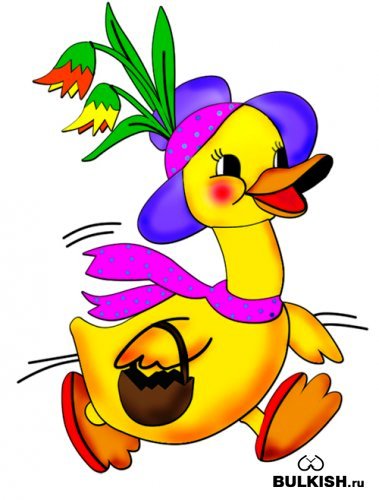 5 + 3 =9 - 1 =9 - 2 =6 + 3 =7 - 1 =8 + 0 =8 - 5 =7 - 4 =4 + 3 =2 + 4 =5 + 3 =9 - 1 =9 - 2 =6 + 3 =7 - 1 =8 + 0 =8 - 5 =7 - 4 =4 + 3 =2 + 4 =